                                                                                              проект № 924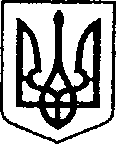                   УКРАЇНА                            від 22.02.2022р.              ЧЕРНІГІВСЬКА ОБЛАСТЬ   Н І Ж И Н С Ь К А    М І С Ь К А    Р А Д А         сесія VIII скликання                                   Р І Ш Е Н Н Я  від                          2022 р.                 м. Ніжин	                               № Про надання дозволу на виготовлення 					                     проекту землеустрою земельної ділянки        Відповідно до статей 25, 26, 42, 59, 60, 73 Закону України «Про місцеве самоврядування в Україні», Земельного кодексу України,  Водного кодексу України,   Регламенту Ніжинської міської ради Чернігівської області затвердженого рішенням Ніжинської міської ради Чернігівської області від 27 листопада 2020 року  № 3-2/2020, враховуючи службову записку управління комунального майна та земельних відносин Ніжинської міської ради від 21.02.2022р., № 270, міська рада вирішила:             1.  Надати дозвіл на виготовлення проекту землеустрою щодо відведення земельної ділянки водного фонду в межах населеного пункту м. Ніжин Чернігівської області, орієнтовною площею 8,0000 га із цільовим призначенням – для експлуатації та догляду за водними об’єктами, що знаходиться в м. Ніжині Чернігівської області між вулицями Ніжинозерська та Шекерогринівська.        2.  Надати дозвіл на виготовлення проекту землеустрою щодо відведення земельної ділянки навколо водного об’єкту, із цільовим призначенням - для облаштування та догляду за прибережними захисними смугами,  орієнтовною площею 5,0000 га, що знаходиться в м. Ніжині Чернігівської області між вулицями Ніжинозерська та Шекерогринівська.         3.   Начальнику управління комунального майна та земельних відносин  Онокало  І.А.  забезпечити  оприлюднення даного рішення на офіційному сайті Ніжинської міської ради протягом п’яти робочих днів з дня його прийняття.        4. Організацію виконання даного рішення покласти на першого заступника міського голови з питань діяльності виконавчих органів ради Вовченка Ф.І. та   управління комунального майна та земельних відносин Ніжинської міської ради (Онокало І.А.).          5.  Контроль за виконанням даного рішення покласти на постійну комісію міської ради з питань регулювання земельних відносин,                      архітектури, будівництва та охорони навколишнього середовища                                                     (голова комісії Глотко В.В.).Міський голова         				                     Олександр  КОДОЛА                                             Пояснювальна записка	до проекту рішення Ніжинської міської ради  «Про надання дозволу на виготовлення  проекту землеустрою земельної ділянки» Даний проект рішення підготовлено  відповідно  до статей 25, 26, 42, 59, 60, 73 Закону України «Про місцеве самоврядування в Україні», Земельного кодексу України,  Водного кодексу України,   Регламенту Ніжинської міської ради Чернігівської області затвердженого рішенням Ніжинської міської ради Чернігівської області від 27 листопада 2020 року               № 3-2/2020, враховуючи службову записку управління комунального майна та земельних відносин Ніжинської міської ради від 21.02.2022р., № 270.     У проекті рішення розглядаються  питання: надання дозволу на виготовлення проекту землеустрою щодо відведення земельної ділянки водного фонду в межах населеного пункту                 м. Ніжин Чернігівської області, орієнтовною площею 8,0000 га із цільовим призначенням – для експлуатації та догляду за водними об’єктами , що знаходиться в м. Ніжині Чернігівської області між вулицями Ніжинозерська та Шекерогринівська (озеро  «Ніжин-озеро»); надання дозволу на виготовлення проекту землеустрою щодо відведення земельної ділянки навколо водного об’єкту, із цільовим призначенням - для облаштування та догляду за прибережними захисними смугами,  орієнтовною площею 5,0000 га, що знаходиться в м. Ніжині Чернігівської області між вулицями Ніжинозерська та Шекерогринівська (прибережна захисна смуга навколо озера «Ніжин-озеро»).Відповідальна особа за підготовку проекту рішення - головний спеціаліст відділу земельних відносин управління комунального майна та земельних відносин Ніжинської міської ради Кравцова О.В.; погоджено з т.в.о. начальника відділу земельних відносин управління комунального майна та земельних відносин Ніжинської міської ради Олійник І.В.Начальник управління комунального майна						                    та земельних відносин                                                               Ірина  ОНОКАЛО  Подає:начальник управління комунальногомайна та земельних відносинНіжинської міської ради					       Ірина  ОНОКАЛОПогоджують:секретар міської ради					                 Юрій  ХОМЕНКОперший заступник міського голови                                  	                                                             з питань діяльності виконавчих                                                                                  органів ради                                                                            Федір  ВОВЧЕНКОпостійна комісія міської ради з питань 		                        регулювання земельних відносин,  		            архітектури, будівництва та охорони                                   		                 навколишнього середовища                                               Вячеслав  ГЛОТКОпостійна комісія міської ради з питань                        				    регламенту, законності, охорони прав                                                            	                      і свобод громадян, запобігання корупції,                            			             адміністративно-територіального устрою,                                       		 депутатської діяльності та етики                                          Валерій САЛОГУБт.в.о. начальника відділу містобудування  					                   та архітектури-головного архітектора 	                        Ірина  ДЯКОНЕНКОначальник відділу юридично-кадрового  					                    забезпечення							          В’ячеслав  ЛЕГАначальник управління культури і туризму Ніжинської міської ради	  	         Тетяна БАССАКголовний спеціаліст – юрист відділу			 бухгалтерського обліку, звітності 			                      та правового забезпечення управління			 комунального майна та земельних 	                    відносин Ніжинської міської ради                                     Сергій  САВЧЕНКО